2 sz. mellékletVÁMOSÚJFALU HELYI EGYEDI VÉDETTSÉGŰ ÉPÜLETVÁMOSÚJFALU HELYI EGYEDI VÉDETTSÉGŰ ÉPÜLETVÁMOSÚJFALU HELYI EGYEDI VÉDETTSÉGŰ ÉPÜLETVÁMOSÚJFALU HELYI EGYEDI VÉDETTSÉGŰ ÉPÜLETVÁMOSÚJFALU HELYI EGYEDI VÉDETTSÉGŰ ÉPÜLETVÁMOSÚJFALU HELYI EGYEDI VÉDETTSÉGŰ ÉPÜLETSor-számMegnevezésNyilván-tartásiszámFotóAzonosító adatokHelymeghatározás adatai1.Református templomHV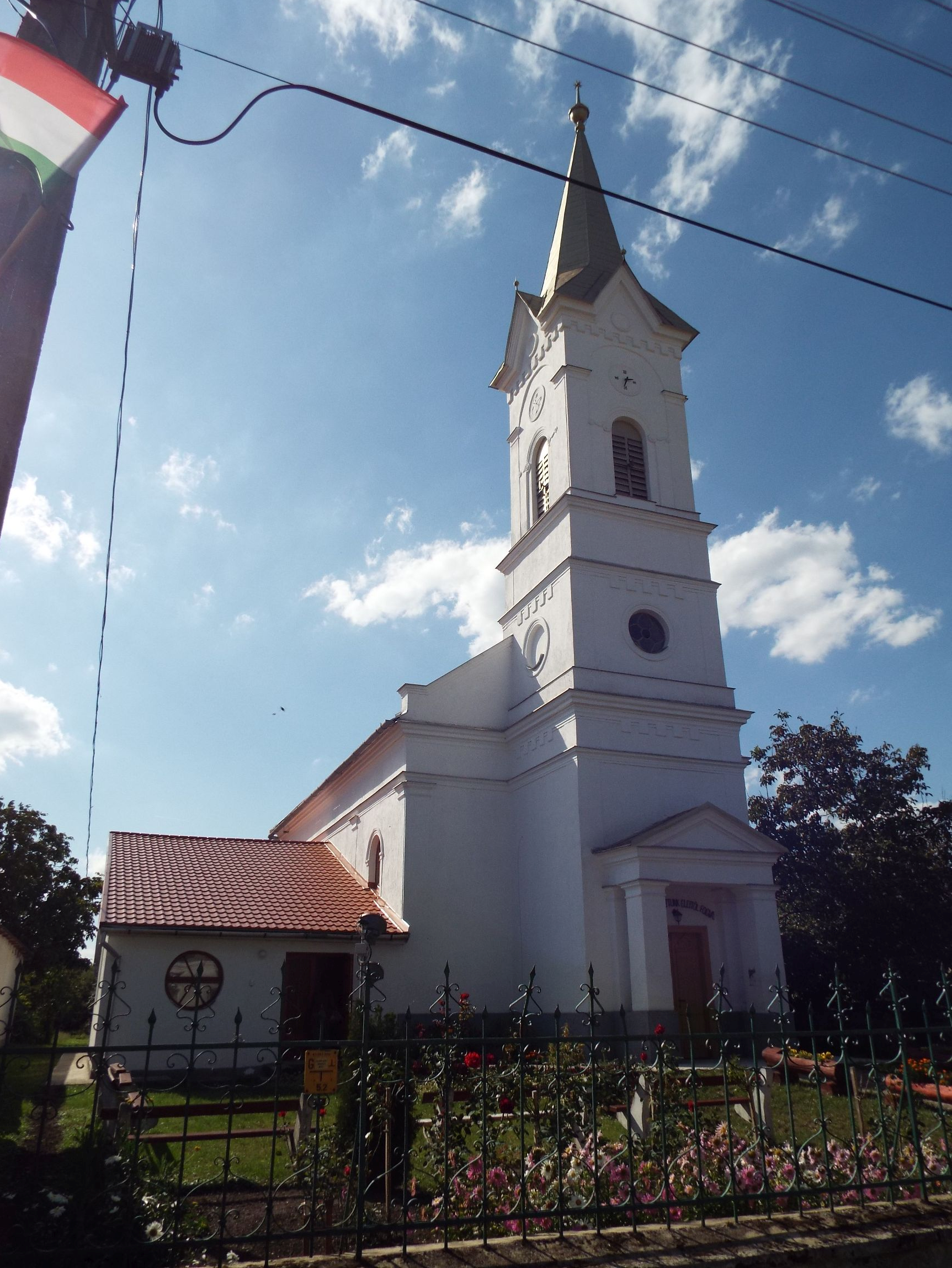 A templomot Németh György sárospataki mester építette 1906-1912 között neoklasszicista stílusban. 6. Hrsz.2.Tájház v. LakóházakHV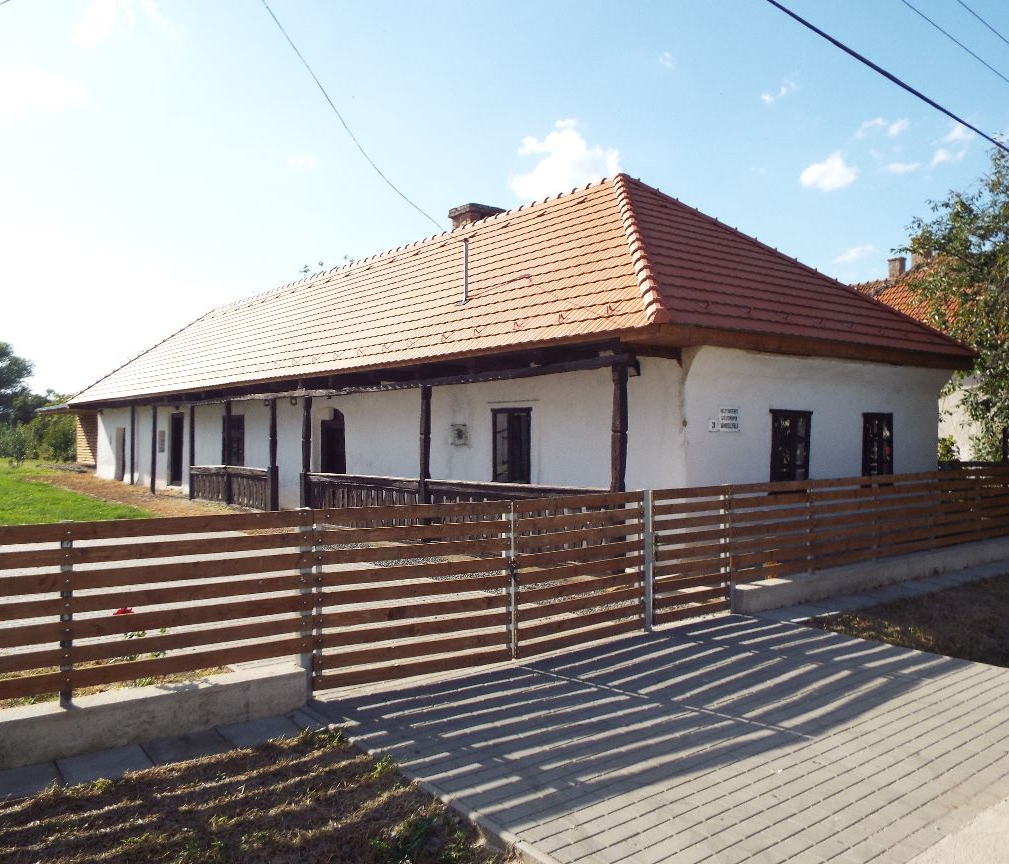 Oldalhatáron álló, kontyolt nyeregtetős, fehérre meszelt, fatornácos lakóház. Épült: 18-19. század. fordulójaFő u.36-40.2. Hrsz.3.Régi Vámőrlő MalomHV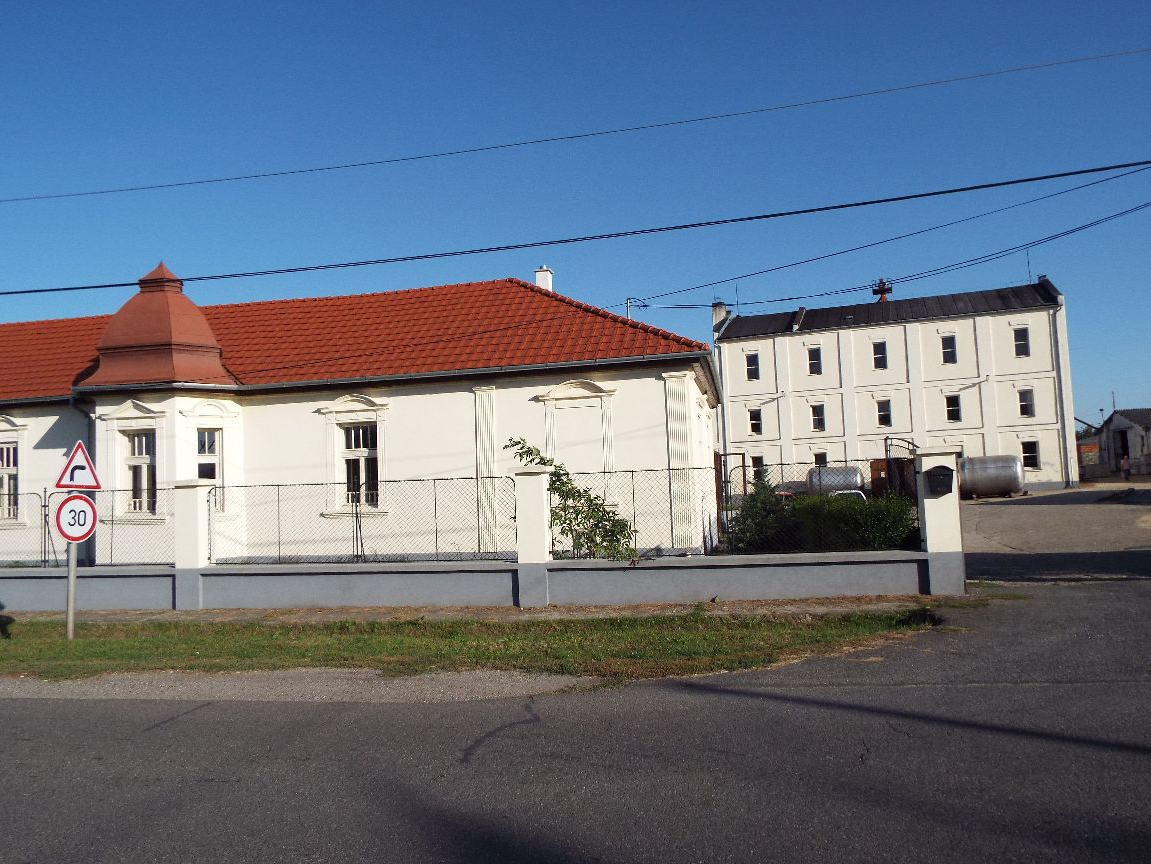 Épült a XIX. század végénKossuth u.23.143.Hrsz.4.Görög katolikus haranglábHV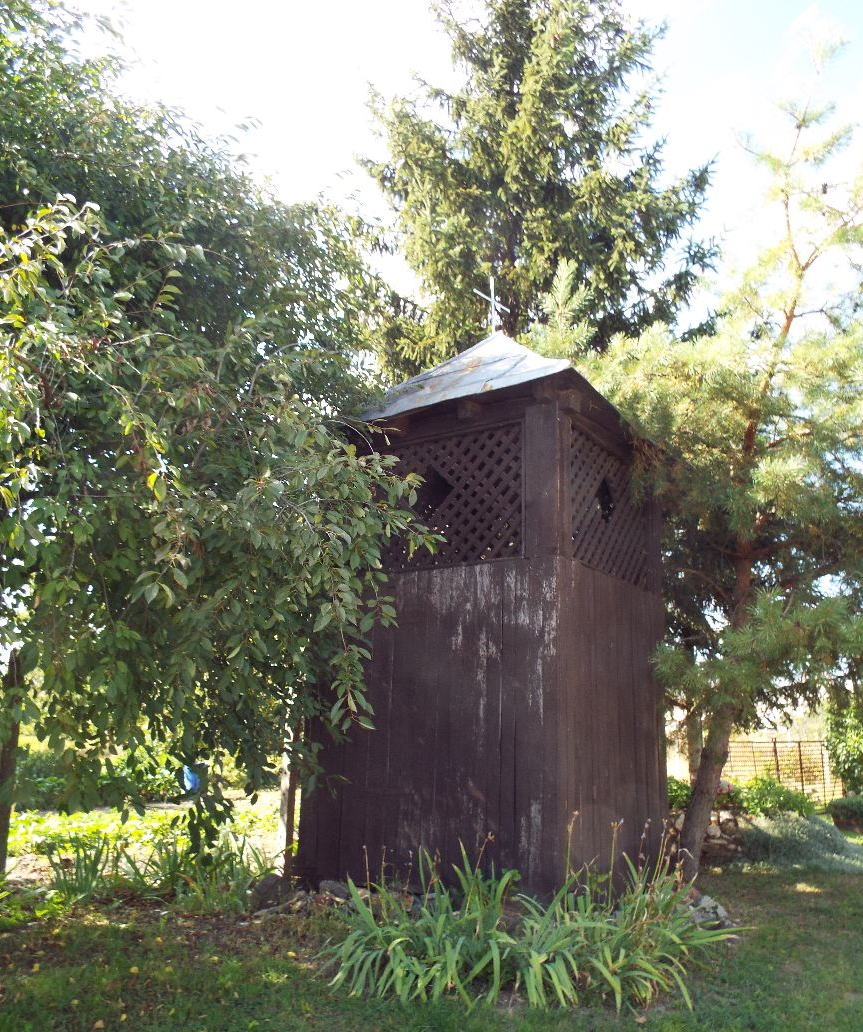 Épülhetett a XIX.-XX. század fordulóján.Szabadság tér.50 Hrsz.